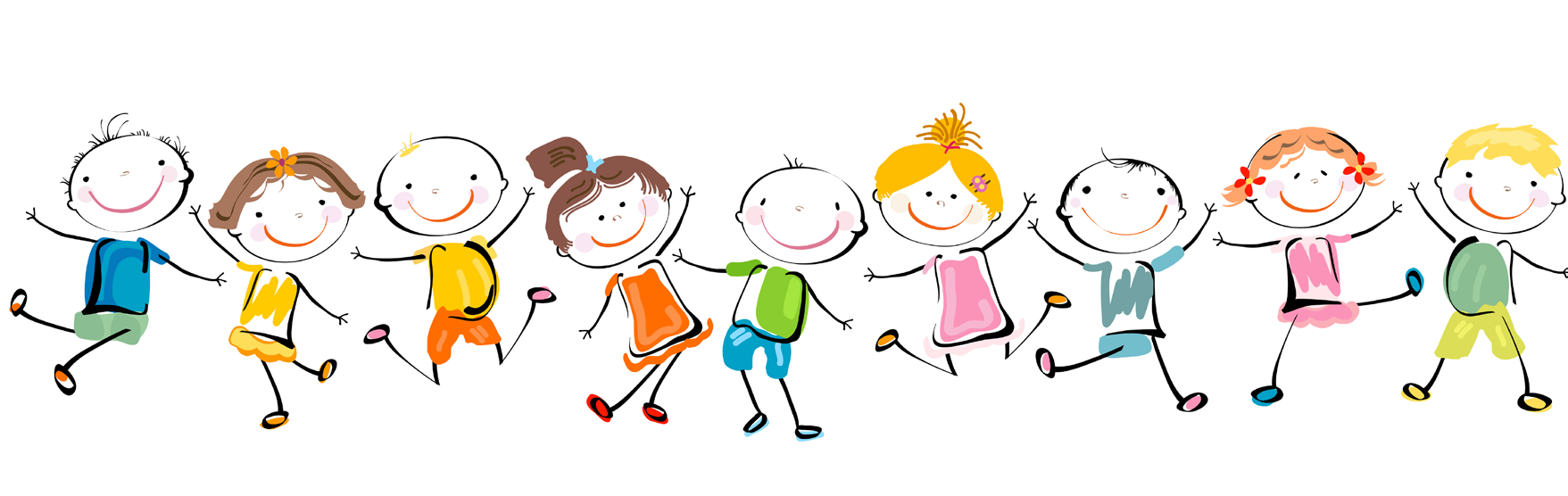 Ukeplan for 5.trinn, uke 34 og 35		Navn:_______________________		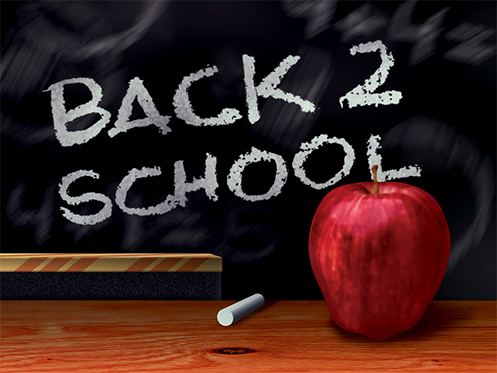 UKE 34MANDAGTIRSDAGONSDAGTORSDAGFREDAG1Oppstart og bli kjentHjemmesiden, Ordensregler, forventninger, Skolemiljø knappen,UkeplanenelevrådsrepresentantKOHKlassereglerKRLENy lærer: Lars IvarInfo om TrivselsledereNominasjon EngelskNy lærer: Lars Ivar2Oppstart og bli kjentHjemmesiden, Ordensregler, forventninger, Skolemiljø knappen,UkeplanenelevrådsrepresentantØkt ute sammen med mellomtrinnetMatematikkMatematikkGym3Musikk og BlimeKlassereglerOrdenselevNorskNorskMusikkNy lærer: Michelle3Fysisk aktivitetKlassereglerOrdenselevNorskNorskFysisk aktivitet4Ser og studerer noen av bøkene.Klassen går seg en tur.SamfunnsfagLeksehjelpKOHUKE 35MANDAGTIRSDAGONSDAGTORSDAGFREDAG1NorskKOHKRLEEngelsk Engelsk 2MatematikkKOHMatematikkMatematikkGym3MusikkNaturfagNorskNorskMusikk3FysiskNaturfagNorskNorskFysisk4NaturfagKRLESamfunnsfagSamfunnsfagNaturfagHjemmearbeidHjemmearbeidHjemmearbeidHjemmearbeidHjemmearbeidHjemmearbeidUKE34Mandag:Legg på bokbind. Finn noe spennende i boka som du vil fortelle de andre i klassen om.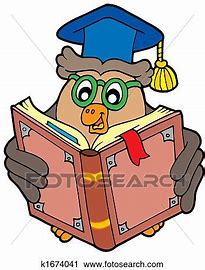 Tirsdag:Ta med klær etter vær, så går vi oss en tur i området. Til tirsdag: Tenk over hva som er viktig å ha med på klassereglene, for at du skal ha det bra på skolen både faglig og sosialt. 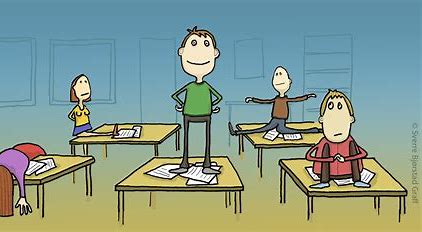 Onsdag:Lesing til torsdag: les 10 minutter i lånebok.Matematikk til torsdag:Oppgave i oppgaveboka 1.1 side 4.Torsdag:Lesing til fredag: les 10 minutter i lånebok.Sjekk at alle bøkene som du har fått har fått bokbind før du tar helg. 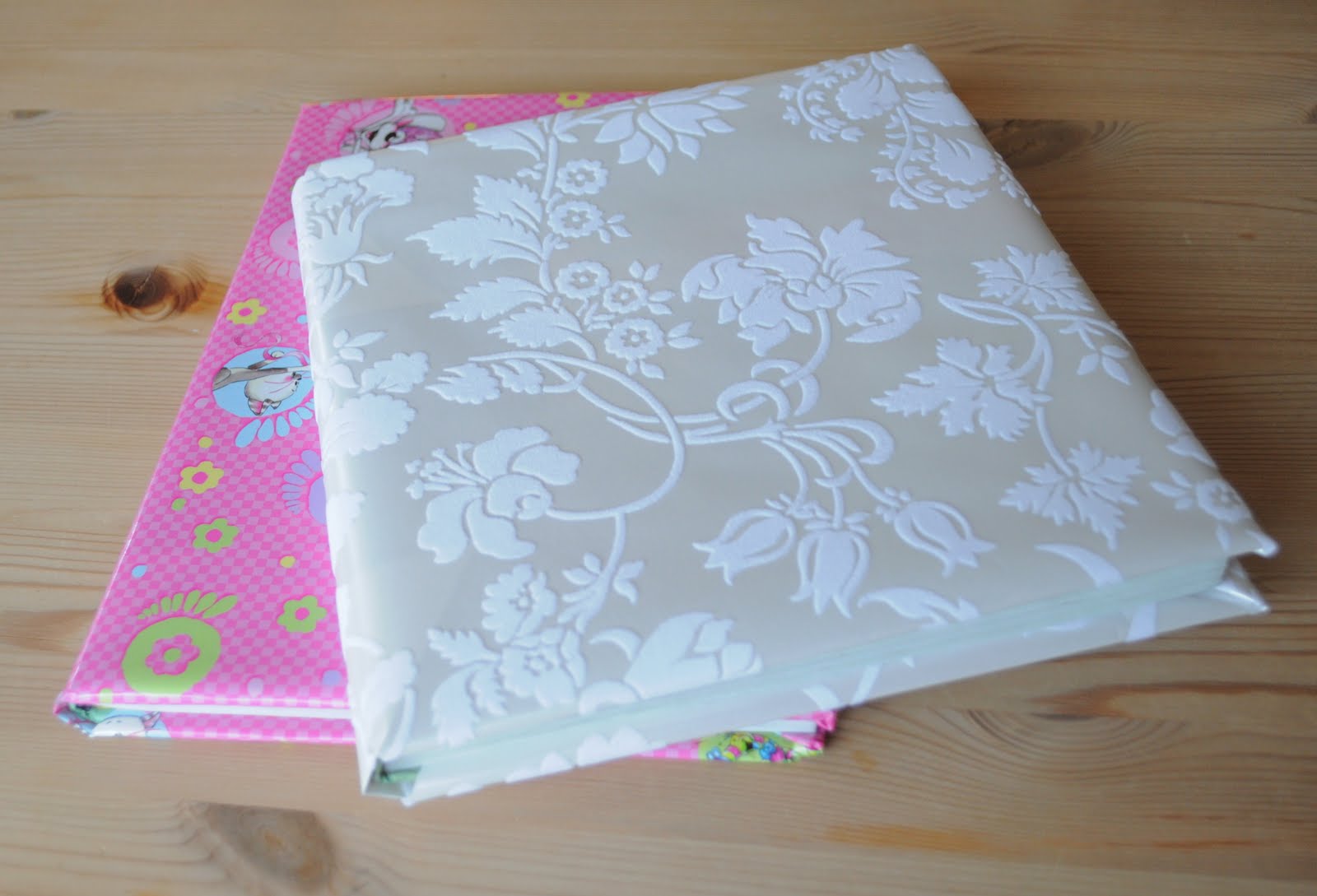 Fredag:Godt jobbet og god helg.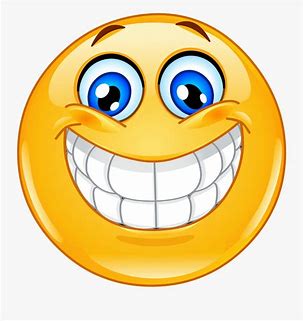 Tenk over: Vær vennlig mot andre, og de vil være vennlig mot deg. UKE35Mandag:Lesing til tirsdag: les 10 minutter i lånebok.Legg på bokbind. Finn noe spennende i boka som du vil fortelle de andre i klassen om.Tirsdag:Lesing til onsdag: les 10 minutter i lånebok.Matematikk til onsdag: Oppgaver i oppgaveboka 1.4 side 4.Onsdag:Lesing til torsdag: les 10 minutter i lånebok.Norsk til torsdag: Grammatikk i sikte side 1, 2 og 3.Torsdag:Lesing til fredag: les 10 minutter i lånebok.Sjekk at alle bøkene som du har fått har fått bokbind før du tar helg. Fredag:Dette blir spennende. God helg.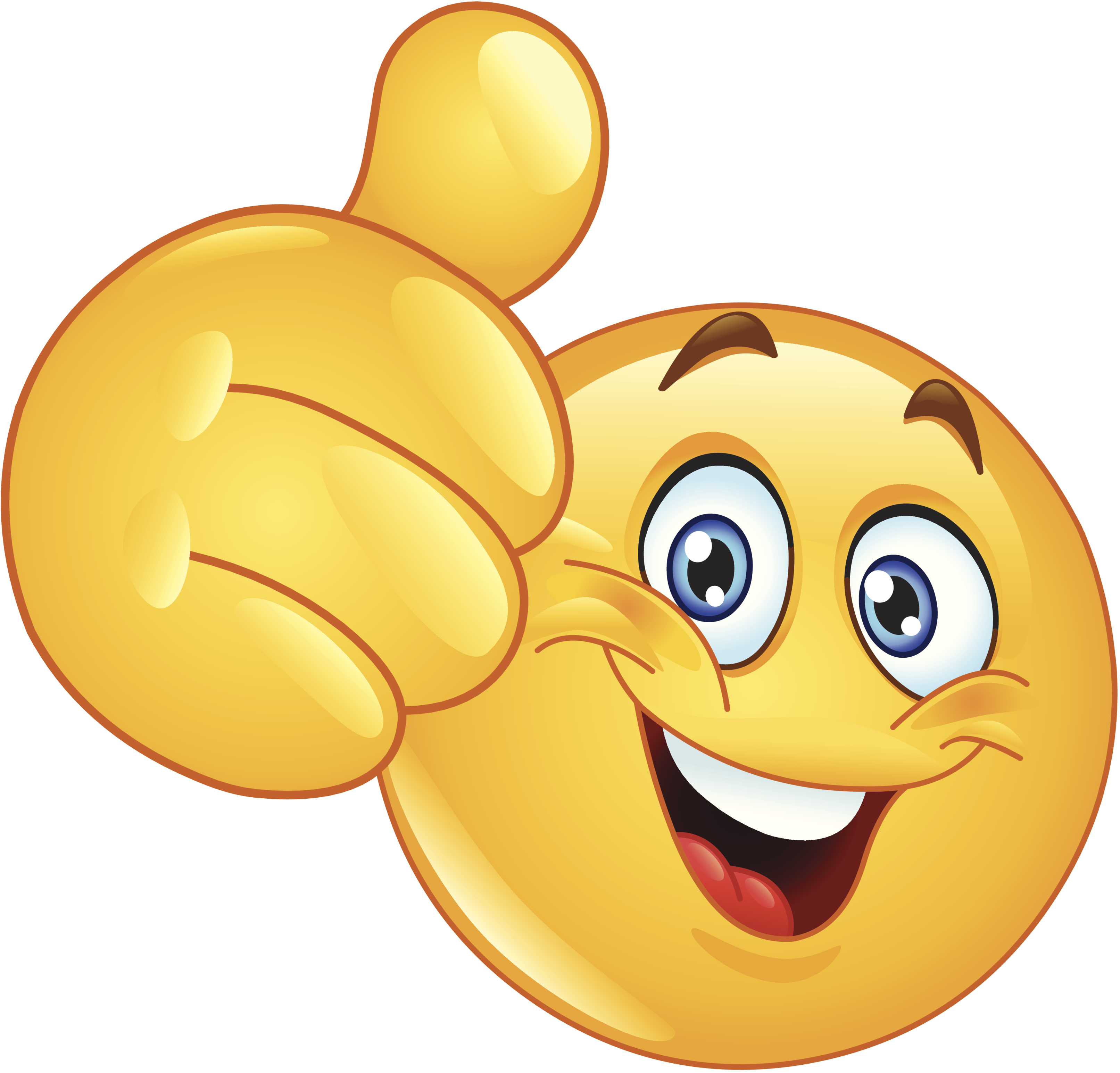 Tenk over:«Tungen er skarpere enn sverd»Neste plan:   De øktene som er merket med rosa i uke 35, vil bli enten periodeplan eller fag som skifter mellom partall og oddetall. Oversikt kommer. Neste plan:   De øktene som er merket med rosa i uke 35, vil bli enten periodeplan eller fag som skifter mellom partall og oddetall. Oversikt kommer. Neste plan:   De øktene som er merket med rosa i uke 35, vil bli enten periodeplan eller fag som skifter mellom partall og oddetall. Oversikt kommer. Neste plan:   De øktene som er merket med rosa i uke 35, vil bli enten periodeplan eller fag som skifter mellom partall og oddetall. Oversikt kommer. Neste plan:   De øktene som er merket med rosa i uke 35, vil bli enten periodeplan eller fag som skifter mellom partall og oddetall. Oversikt kommer. Neste plan:   De øktene som er merket med rosa i uke 35, vil bli enten periodeplan eller fag som skifter mellom partall og oddetall. Oversikt kommer. 